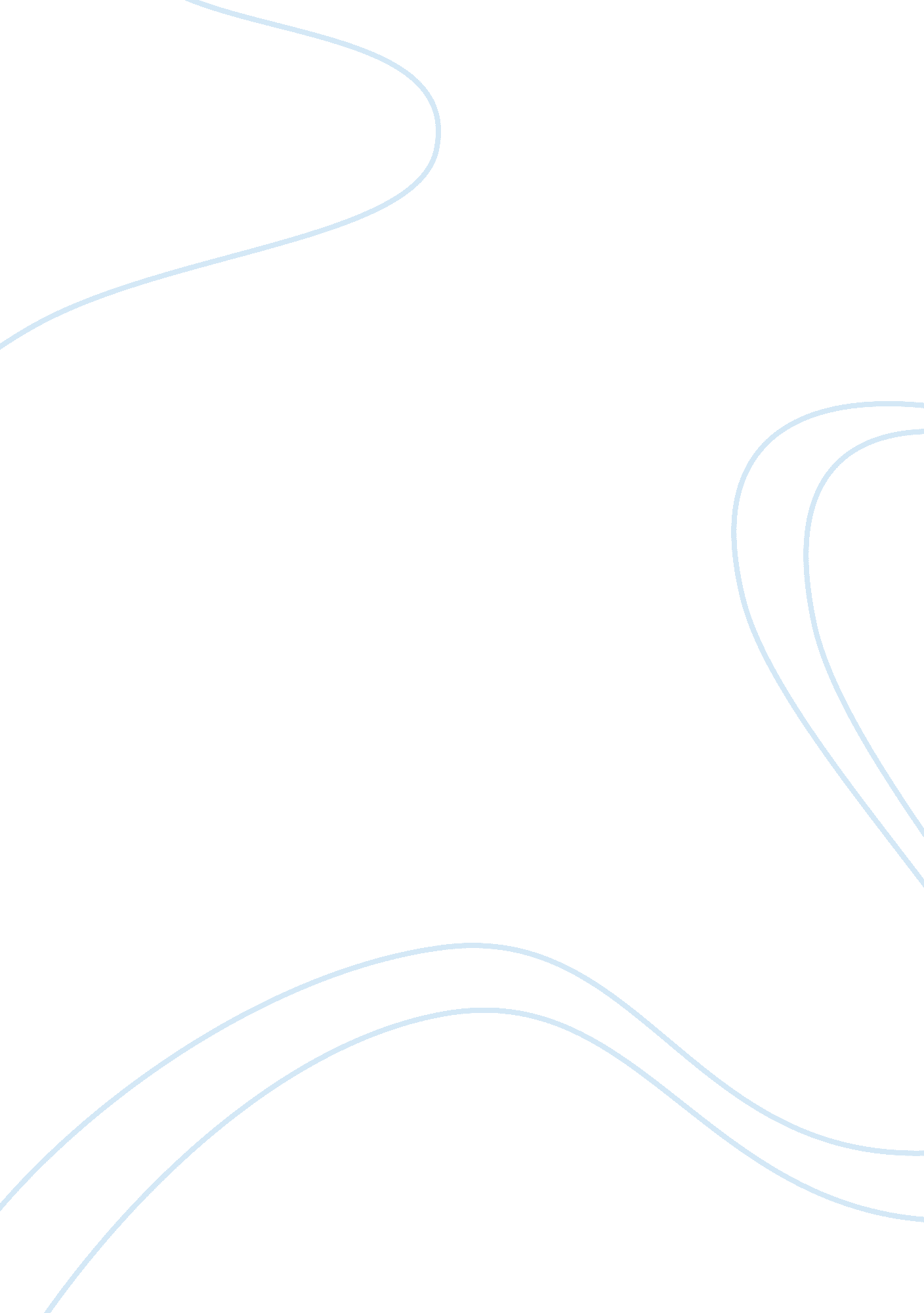 The dangers of televisionMedia, Television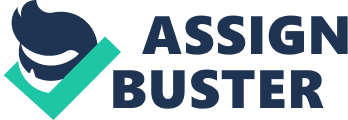 SUMARY The Dangers of Television by Harriet B Fuller (USA) According to Harriet in the United States, television has played in changing American values as follows. In the 1940s, television was predicted to bring families closer together. Its influence, however, has splinteredfamilyrelations. The firstdanger of television, as the author mentions is the lack of as family outings‚ the going of the whole family together such as family take a walk, dine out, go to the cinema are constrain when one or more family members do not go by they want watching more go out. The second danger mentioned by the author is the limitation of family time together at home. The recreational activities before TV include: games, songs, and hobbies. They will replace the time of the occasion for talking in family: debate and talk with family members. The final danger as the author claims is the " domination" of TV in our daily life. This is " dominates" the family. The family activity depend on TV. In conclusion, the writer gives an alarm that if children watch TV for hours; it has become a pacifier and a baby-sitter. Parents' roles as educators have been replaced by TV, preventing necessary interactions between family members Reaction paragraph According to Harriet in the United States, television it now " dominates" the family and In my opinion, the writer is completely true. Obviously, I have seen the effects of television on my family and agree with the author of this article. As a child, I can remember watching very little television. The majority of my time was spent outdoors with my family gardening, playing, caring for livestock. However, I did have a younger brother who preferred watching television to joining our family activities. and bad effect to our family. In conclusion, it is significant that we need to consider the dangers of television to our life and future because it effect to family relationship. 